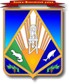 МУНИЦИПАЛЬНОЕ ОБРАЗОВАНИЕХАНТЫ-МАНСИЙСКИЙ РАЙОНХанты-Мансийский автономный округ – ЮграАДМИНИСТРАЦИЯ ХАНТЫ-МАНСИЙСКОГО РАЙОНАП О С Т А Н О В Л Е Н И Еот  19.04.2012                                          		                             №89г. Ханты-МансийскО внесении изменений в постановление главыХанты-Мансийского районаот 05.09.2007 №93 1. Внести в постановление главы Ханты-Мансийского района от 05.09.2007 №93 «Об утверждении Положения о порядке комплектования, приема детей в муниципальные образовательные учреждения Ханты-Мансийского района, реализующие основную общеобразовательную программу дошкольного образования» (с изменениями от 23.03.2010, 02.09.2011) следующие изменения:1.1. Преамбулу постановления изложить в следующей редакции:«В соответствии с Федеральным законом от 24.07.1998 № 124-ФЗ                «Об основных гарантиях прав ребенка в Российской Федерации», Законом Российской Федерации от 10.07.1992 № 3266-1 «Об образовании», Типовым положением о дошкольном образовательном учреждении, утвержденным постановлением Правительства Российской Федерации от 12.09.2008 № 666, иными нормативными правовыми актами, регулирующими данный вид правоотношений, в целях реализации прав ребенка на получение дошкольного образования, а также регулирования порядка комплектования муниципальных образовательных учреждений»1.2. Внести в приложение к   постановлению изменениясогласно приложению к настоящему постановлению.2. Считать утратившими силу постановления администрации Ханты-Мансийского района от 23.03.2010 №34 и от 02.09.2011 №153 «О внесении изменений  и дополнений в постановление главы Ханты-Мансийского района от 05.09.2007 №93».3. Опубликовать настоящее постановление в газете «Наш район» и разместить на официальном веб-сайте органов местного самоуправления Ханты-Мансийского района в сети Интернет.4. Настоящее постановление вступает в силу после его официального опубликования.5. Контроль за выполнением постановления возложить на заместителя главы администрации района  по социальным вопросам Касьянову Е.В.И.о. главы администрацииХанты-Мансийского района		В.С.СедуновПриложение к постановлению администрации Ханты-Мансийского района от 19.04.2012   № 89Измененияв приложение к постановлению главы Ханты-Мансийского районаот 05.09.2007  №93 «Об утверждении Положения о порядке комплектования, приема детейв муниципальные образовательные учрежденияХанты-Мансийского района, реализующие основную общеобразовательную программу дошкольного образования»1. Пункт 1.1 раздела 1 Положения о порядке комплектования, приема детей в муниципальные образовательные учреждения Ханты-Мансийского района, реализующие основную общеобразовательную программу дошкольного образования, изложить в следующей редакции: «1.1. Положение о порядке комплектования, приема детей в муниципальные образовательные учреждения Ханты-Мансийского района, реализующие основную общеобразовательную программу дошкольного образования (далее – Положение) разработано в соответствии с Федеральным законом от 24.07.1998 № 124-ФЗ «Об основных гарантиях прав ребенка в Российской Федерации», Законом Российской Федерации от 10.07.1992 № 3266-1 «Об образовании», Типовым положением о дошкольном образовательном учреждении, утвержденным постановлением Правительства Российской Федерации от 12.09.2008 № 666, постановлением Главного государственного санитарного врача Российской Федерации от 22.07.2010 № 91 «Об утверждении СанПин 2.4.1.2660-10 «Санитарно-эпидемиологические требования к устройству, содержанию и организации режима работы в дошкольных организациях», иными нормативными правовыми актами, регулирующими данный вид правоотношений.».2. Пункт 2.4 изложить в следующей редакции: «2.4. Количество детей в Учреждении определяется, исходя из расчета площади групповой (игровой): для ясельных групп – не менее 2,5 кв. метра на 1 ребенка, в дошкольных группах – не менее 2,0  кв.метров на одного ребенка.».3. Абзац первый пункта 3.3 дополнить словами «, документы, подтверждающие льготы на внеочередное и первоочередное предоставление места в Учреждении».4. Абзац второй пункта 3.4 исключить.5. Пункт 3.5 исключить.6. Пункты 3.6 и 3.7 считать соответственно пунктами 3.5 и 3.6.